                                                                               Рассмотрен и принят на заседании                                                              Педагогического совета                                                                                     Протокол № 1 от 30  августа 2021 года                                                                                     Врио директора  МБОУ «Москакасинская  СОШ»	                          _______________ И.И.ПушкинаОтчёт о самообследованиимуниципального бюджетного общеобразовательного учреждения «Москакасинская средняя общеобразовательная школа»Моргаушского района Чувашской Республики   1.Общая характеристика образовательной деятельности учрежденияТип: образовательное учреждениеВид ОУ: средняя общеобразовательная школаМесто нахождения:Юридический адрес ОУ: 429540, Чувашия,  Моргаушский район, д. Москакасы, ул. Молодежная, 34Фактический адрес ОУ: 429540, Чувашия,  Моргаушский район, д. Москакасы, ул. Молодежная, 34Телефон: 8(83541)66-2-05Адрес сайта:Учредители (название организации и/или Ф.И.О. физического лица, адрес, телефон:)Администрация Моргаушского района Чувашской Республики в лице главы администрации – Тимофеева Ростислава Николаевича.429530, Чувашская Республика, Моргаушский район, село Моргауши, улица Мира, дом 6   2. Система управления образовательным учреждением	Управление школой строится на принципах единоначалия и самоуправления.Административные обязанности распределены согласны Уставу, штатному расписанию, чётко  распределены функциональные обязанности согласно квалификационным характеристикам			Общее управление школой осуществляет директор школы в соответствии с действующим законодательством.Органы управления  образовательным учреждением:- Общее собрание трудового коллектива школы;- Управляющий Совет;- Педагогический СоветВсе перечисленные структуры совместными усилиями решают основные задачи  образовательного учреждения и соответствуют Уставу Учреждения.Организация управления образовательного учреждения соответствует уставным требованиям. Собственные нормативные и организационно - распорядительные документации соответствуют  действующему законодательству и Уставу.3.Особенности организации образовательного процесса3.1.Имеющаяся лицензия на образовательную деятельность3.2.Свидетельство о государственной  аккредитации3.4.Структураклассов(статус класса)3.5.Временные характеристики образовательного процесса3.6.Альтернативные формы освоения образовательных программ3.7.Учебный план образовательного учреждения составлен на основе3.8. Реализуемые образовательные программыОбразовательная программа школы способствует развитию и социализации учащихся на основе усвоения ими федерального компонента государственного стандарта общего образования, федерального государственного образовательного стандарта начального общего образования, федерального государственного образовательного стандарта основного общего образования через:-обеспечение условий для обучения, воспитания и развития учащихся в соответствии с их склонностями и способностями, интересами, состоянием здоровья;- создание благоприятных условий для разностороннего развития   личности;-освоение  дополнительных образовательных программ, основанных на ценностях чувашской  национальной истории  и культуры.Содержание и структура учебного плана начального общего образования в 1-4	классах	определяются	требованиями	федерального	государственного образовательного стандарта начального общего образования, в 5-9 классах-федерального государственного образовательного стандарта основного общего образования, в10, 11классах–федерального базисного учебного плана, федерального компонента государственного стандарта общего образования, утвержденного приказом МОРФ «Об  утверждении  федерального компонента государственных  стандартов начального общего, с основного общего и среднего (полного)	общего образования»	от      05.03.2004	№1089,	санитарно-эпидемиологических правил и нормативов Сан Пин.Для удовлетворения познавательных интересов учащихся и развития содержания базовых учебных предметов в учебный план введены предметные и художественно-эстетические кружки, кружки в рамках внеурочной деятельности.Программы начального общего образованияНачальная школа с 1-4 классы работают по программе классической начальной	школы по	учебно-методическому комплекту «Школа России», включающего элементы развивающего обучения и проектной деятельности.Предметы музыка, физическая культура иностранный язык преподают специалисты-предметники.В	соответствии	с	федеральным	государственным	образовательным стандартом	начального     общего	образования	(ФГОС     НОО)	основная образовательная	программа    начального    общего    образования    реализуется образовательным учреждением, в том числе и через внеурочную деятельность.Учебный план 5-9 классов фиксирует максимальный объем учебной нагрузки обучающихся, регламентирует перечень учебных предметов, курсов и время, отводимое на их освоение и организацию, распределяет учебные предметы, курсы по классам и учебным годам.Обязательная часть учебного плана определяет состав учебных предметов обязательных	предметных	областей	для	образовательной	организации, реализующей образовательную программу основного общего образования.Часть	учебного	плана,	формируемая	участниками	образовательных отношений, определяет время, отводимое на изучение содержания образования, обеспечивающего реализацию интересов и потребностей обучающихся, их родителей	(законных        представителей),	педагогического	коллектива образовательной организации.Время, отводимое на данную часть учебного плана использовано на:-увеличение учебных часов, предусмотренных на изучение отдельных  учебных предметов обязательной части.Промежуточная итоговая аттестация осуществляется согласно «Положению о формах, периодичности и порядке текущего контроля успеваемости и промежуточной  аттестации       обучающихся».Среднее общее образование 10-11 классы.Национально – региональный компонент и компонент образовательного учреждения	10-11	классах	по	согласованию	с	родителями	(законными представителями) и самим и обучающимися распределены следующим образом:10 класс:2 часа в неделю– на изучение родной(чувашской) литературы;1час в неделю–на изучение русского языка «Нормы современного языка»;1час в неделю–на изучение математики «Решение задач на проценты»;1 час в неделю– на изучение обществознания «Общество и человек»;            1 час в неделю– на изучение физики.11 класс:2 часа в неделю– на изучение родной(чувашской) литературы;1час в неделю–на изучение русского языка «Русский язык в формате ЕГЭ»;1час  в неделю–на изучение математики «Решение математических задач повышенной сложности»;1час в неделю–на изучение обществознания «Человек в современном обществе»;1 час в неделю– на изучение литературы3.9. Внеурочная	деятельность        В	соответствии	с	федеральным	государственным	образовательным стандартом нового поколения основная образовательная программа реализуется через учебный план и внеурочную деятельность.Внеурочная деятельность является составной частью учебно-воспитательного процесса и одной из форм организации свободного времени учащихся, организуется во внеурочное время для удовлетворения потребностей учащихся в содержательном досуге, их участии в самоуправлении общественно-полезной деятельности.Школа работает по трем уровням результатов внеурочной деятельности школьников:1-й уровень– школьник знает и понимает общественную жизнь; 2-й уровень– школьник ценит общественную жизнь;3-й уровень– школьник самостоятельно действует в общественной жизни. Внеурочная деятельность направлена на развитие воспитательных результатов:- приобретение учащимися социального опыта;-	формирование	положительного	отношения	к	базовым	общественным ценностям;- приобретение школьниками опыта самостоятельного общественного действия. Цель внеурочной деятельности:1.Развитие личности каждого ребѐнка через самореализацию в условиях игровых и творческих ситуаций2. Развитие инициативы и творчества детей3. Воспитание любви к родному краю на основе элементов народного творчества 4. Пропаганда здорового образа жизни5.Ознакомление учащихся со структурой исследовательской деятельности, со способами поиска информации;6.Мотивирования учащихся на выполнение учебных задач, требующих усердия и самостоятельности;7.Привитие	навыков	организации научного труда, работы со словарями и энциклопедиями;8.Прививитие интереса к исследовательской деятельности.Внеурочная деятельность организуется по направлениям развития личности через проведение предметных недель, спортивные кружки, волонтерская деятельность, участие	в	благотворительных	мероприятиях,	в	рамках	классных	часов	и общешкольных мероприятий, экскурсий и походов, в рамках мероприятий, проводимых с совместно с дополнительным образованием в соответствии с выбором участников образовательных отношений. Для успешной реализации образовательной программы в компонент образовательной организации введены кружки по предметам.Внеурочная деятельность осуществлялась по направлениям и с учетом уровня обучения.Начальное общее образование 1-4 классы: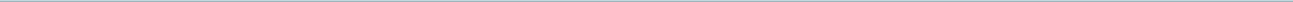 Основное общее образование в 5-9 классах  План внеурочной деятельности в 10 -11 классах4.	Качество	кадрового,	учебно-методического,	библиотечно-информационного обеспечения и материально-технической базы Учреждения.4.1.Качественные характеристики педагогических кадров4.2. Сведения о педагогических работниках, имеющих знаки отличия4.3. Учебно-методическое обеспечение Общая информация4.4. Библиотечно-информационное обеспечение4.5. Материально-техническая база- Тип здания– трехэтажное кирпичное здание, общая площадь– 1647,8  кв. м; - Год ввода в эксплуатацию– 1982 г.;- Проектная мощность– 278 ученических мест; -Фактическая наполняемость– 169;-Количество    и общая площадь учебных кабинетов – 15 кабинетов–781,2  кв. м;Учебные кабинеты: 15      Компьютерные классы: 1Мастерские: 1 Административные и служебные помещения: 12Объекты физической культуры и спорта. Их использование в соответствии с расписанием:Все объекты собственные:а) спортивный зал – 1. Площадь: 147,4 кв.м  Режим работы: 08.00 – 19.00 по расписанию;б) спортивная площадка с малыми спортивными формами – 1. Площадь: 10000 кв.м .  Используется в соответствии с программой учебного плана и для межшкольных соревнований. Помещения для отдыха, досуга, культурных мероприятий:  а) Актовый зал – 1. Площадь: 113,1 кв.м на 80 посадочных мест.б) Библиотека – 1. Площадь: 35,3 кв.м	- Столовая на 60 посадочных мест;- Библиотека на 6 посадочных мест; - Медицинский кабинет;Кроме того школа имеет: Блочно-модульную котельную 4.6. Наличие оснащенных специализированных кабинетов5. Качество подготовки  обучающихся5.1. Результаты итоговой аттестации в течение трех последних лет5.2. Данные о количестве выпускников, получивших золотые медали5.3. Данные о выпуске обучающихся5.4. Доля учащихся, закончивших образовательные уровни на «4» и «5»5.5.	Показатели	уровня	и	качества	подготовки	выпускников начального    общего, основного общего и среднего общего образования по учебным предметам5.6. Результаты итоговой аттестации за три года. Результаты итоговой аттестации выпускников за курс основной школыДанные о результатах итоговой аттестации выпускников за курс средней школыОбщие результаты итоговой аттестации5.7. Количество учащихся образовательного учреждения занявших призовые (1-3) места на районных предметных олимпиадах в течение трех последних лет)5.8. Количество учащихся образовательного учреждения занявших призовые (1-3) места на республиканских предметных олимпиадах (в течение трех последних лет)6. Данные о востребованности выпускников 9, 11классов7.  Летнее оздоровление детей8.Учащиеся «группы риска»9. В 2019-2020 учебном году обучающиеся приняли участие в следующих конкурсах и мероприятиях:Районные:Республиканские:
Международные:	Приложение № 2
Утверждены
приказом Министерства образования
и науки Российской Федерации
от 10 декабря 2013 г. № 1324ПОКАЗАТЕЛИ
ДЕЯТЕЛЬНОСТИ МБОУ «Москакасинская  СОШ» Моргаушского района ,
ПОДЛЕЖАЩЕЙ САМООБСЛЕДОВАНИЮ за 2021 год№ФИОДолжность1Директор 2Пушкина Ирина ИвановнаЗаместитель директора3Васильева Марина ВячеславовнаЗаместитель директораРеализуемые образовательные программыСерия, №Дата выдачиСрок окончания действияОбщеобразовательные программы: дошкольного, начального общего, основного общего, среднего общего образованияСерия РО № 024211№ 29512.08.2011БессрочноУровень обученияСтруктура классовДошкольное образованиеНачальное общее образование1,2,3,4 - общеобразовательныеОсновное общее образование5,6,7,8,9 – общеобразовательныеСреднее общее образование10-11 -общеобразовательныеIуровеньII уровеньIII уровеньПродолжительность учебной недели (5 дней)1 ,2,3,4 кл 5 дней5 дней5 днейПродолжительность уроков (35-40минут)35-40 минут40 минут40 минутПродолжительность перерывов минимальная (мин.) максимальная (макс.)10 мин 20 макс10 мин 20 макс10 мин 20 максКол-во уч-ся, осваивающихI уровеньII уровеньIII уровеньВсего пообразовательные программы в формах:ОУсемейного образования----экстерната----обучения по индивидуальному учебному плану----дистанционного образования----другие (индивидуальное обучение на дому)----другие (самообразование)----Итого-----Уровни образованияI уровеньII уровеньIII уровеньУчебный планООП ФГОС НООООП ФГОС ОООООП ФГОС СОО,БУП2004 ФГОС,БУП2 ООО  БУП 2004 , ООП ФГОС ООО ООП ФГОС ООО ООП ФГОС ОООНаправление развития личностиФорма организации и мероприятие1 класс2  класс3 класс4 акласс4 бклассСпортивно-оздоровительноеПроведение бесед по охране здоровья. Участие в школьных, районных, республиканских соревнованиях. Организация походов, экскурсий, подвижных игр. Посещение спортивных кружков «Легкая атлетика», «Волейбол», «Вольная борьба», «Бокс», «Биатлон»11111СоциальноеПроведение субботников по благоустройству территории школы и памятных мест поселения. Участие в конкурсах, акциях0,50,50,50,50,5ОбщеинтеллектуальноеПроведение предметных недель. Участие в олимпиадах, конкурсах, научно-практических конференциях на уровне школы, района, республики.0,50,50,50,50,5ОбщеинтеллектуальноеПосещение предметных кружков 11111ОбщекультурноеОрганизация выставок рисунков, поделок, творческих работ на уровне школы , района. Посещение театров, кинотеатров, музеев.0,50,50,50,50,5ОбщекультурноеПосещение танцевального кружка0,50,50,50,50,5Духовно-нравственноеКружок «Духовно-нравственное воспитание»11111Количество часов в неделю55555Направление развития личностиФорма организации и мероприятие5 класс6 класс7 класс8класс9 классСпортивно-оздоровительноеПроведение бесед по охране здоровья. Участие в школьных, районных, республиканских соревнованиях. Организация походов, экскурсий, подвижных игр. Посещение спортивных кружков «Легкая атлетика», «Волейбол», «Вольная борьба», «Бокс», «Биатлон»12222СоциальноеПроведение субботников по благоустройству территории школы и памятных мест поселения. Участие в конкурсах, акциях0,50,50,50,50,5ОбщеинтеллектуальноеПроведение предметных недель. Участие в олимпиадах, конкурсах, научно-практических конференциях на уровне школы, района, республики.11111ОбщеинтеллектуальноеПосещение предметных кружков 0,50,50,50,50,5ОбщекультурноеОрганизация выставок рисунков, поделок, творческих работ на уровне школы , района. Посещение театров, кинотеатров, музеев.0,50,50,50,50,5ОбщекультурноеПосещение танцевального кружка0,50,50,50,50,5Духовно-нравственноеКурс «Социокультурные истоки».Тематические классные часы, подготовка и участие в школьных и районных мероприятиях, выставки рисунков, конкурс презентаций, проектов.1111Количество часов в неделю56665КоличестВсегоФорма организации иво часов вНаправления развитиямероприятиянеделюличностиЖизнь ученическихКлуб «Юнармия»1/351/35сообществКлуб «Волонтеры»2/702/70Внеурочная деятельностьКружок «Подвижные1/351/35по предметам школьнойигры»программыВоспитательныеКлассный час «Этика и1/351/35мероприятияпсихология семейнойжизни»Итого5/1755/175Общая укомплектованность штата педагогическими работниками (%)Общая укомплектованность штата педагогическими работниками (%)Общая укомплектованность штата педагогическими работниками (%)Количество%Педагогические	работники	с	высшим педагогическим образованием20100Педагогические	работники	прошедшие	курсы повышения квалификации за последние 5 лет1890Педагогические	работники,	аттестованные	на квалификационные категории(всего)1890Высшая категория525Первая категория1365Педагогические работники, работающие в классах, обеспечивающих дополнительную (углубленную, расширенную, профильную)подготовку, имеющие высшую квалификационную категорию00Педагогические работники, работающие в классах, обеспечивающих дополнительную (углубленную, расширенную,	профильную)	подготовку, прошедшие курсовую подготовку00ВсегоВ том числеВ том числеВ том числеВ том числеВ том числеВсегоЗаслуженный учительНагрудной знак «Почетный работник общего образования»Отличник образованияУчитель годаИные знаки отличия123456Итого:	% от общего числа педагогов12--2Обеспеченность	учащихся	учебной литературой %100Количество компьютеров, применяемых в учебном процессе25Наличие  медиатеки (есть/нет)ЕстьВозможность	пользования	сетью Интернет учащимися (да/нет)ДаДоля	учителей,	прошедших	курсы компьютерной грамотности100Доля учителей, применяющих ИКТ в учебном процессе100Количество АРМ(автоматизированное рабочее место)учителя15Количество компьютеров, применяемых в управлении4Возможность	пользования	сетью Интернет педагогическими работниками (да/нет)ДаНаличие сайта (да/нет)ДаИспользование	в	учебном	процессе электронного журнала (да/нет)ДаСоздание	условий	для	обеспечения учащихся питанием (да/нет)ДаОбеспеченность учащихся медицинским обслуживанием(да/нет)ДаОбщая площадь библиот еки с читальн ым залом, (м2)Количес тво посадоч ных мест в читальн ом залеБиблиотечный фондБиблиотечный фондБиблиотечный фондБиблиотечный фондБиблиотечный фондОбъѐм средств, затрачен ных на новые поступле ния (тыс. р.)Общая площадь библиот еки с читальн ым залом, (м2)Количес тво посадоч ных мест в читальн ом залеОбщее количес тво единиц хранени яКоличество наименований ежегодных подписных изданий по профилю ОУКоличество наименований ежегодных подписных изданий по профилю ОУНовые поступления за 5 летНовые поступления за 5 летОбъѐм средств, затрачен ных на новые поступле ния (тыс. р.)Общая площадь библиот еки с читальн ым залом, (м2)Количес тво посадоч ных мест в читальн ом залеОбщее количес тво единиц хранени яКоличество наименований ежегодных подписных изданий по профилю ОУКоличество наименований ежегодных подписных изданий по профилю ОУколичест во экземпля ровКоличеств о наименова нийОбъѐм средств, затрачен ных на новые поступле ния (тыс. р.)Общая площадь библиот еки с читальн ым залом, (м2)Количес тво посадоч ных мест в читальн ом залеОбщее количес тво единиц хранени яотечест венныеиностранны еколичест во экземпля ровКоличеств о наименова нийОбъѐм средств, затрачен ных на новые поступле ния (тыс. р.)1234567852615316--289925351577Учебная литератураУчебная литератураУчебная литератураУчебно-методические изданияУчебно-методические изданияПрограммно-информацион ные источники (ед.)Наличие систем учебной информац ии на магнитны х носителях (ед.)шт.С грифам и, %На одного обучающег ося общего контингент аколичеств о экземпляр овколичество наименован ийПрограммно-информацион ные источники (ед.)Наличие систем учебной информац ии на магнитны х носителях (ед.)12345673947100253966428-НаименованиеКоличествоКабинет начальных классов4Кабинет иностранного языка1Кабинет физики1Кабинет химии1Кабинет биологии1Кабинет ОБЖ1Кабинет  русского языка1Кабинет чувашского языка1Кабинет информатики1Кабинет математики1Кабинет  географии1Кабинет истории 1Кабинет музыки1Спортивный зал1Положительные2019 г.% выпускников2020 г.% выпускников2021 г.% выпускниковIуровень100100100II уровень100100100IIIуровень000В целом по ОУ100100100Уровень образованияКоличествоКоличествоКоличествоУровень образования2019 г.2020 г.2021 г.Среднее общее образование002№ п/ пОбразовательная программаГод выпускаВыпуск по годамВыпуск по годамПоступило на следующий уровень обученияПоступило на следующий уровень обучения№ п/ пОбразовательная программаГод выпускаВсегоПо годамВсегоПо годам1Начального общего образования20192991042991041Начального общего образования20202991022991021Начального общего образования202129993299932Основного общего образования201927492274922Основного общего образования202027494274942Основного общего образования202127488274883Среднего общего образования2019115603Среднего общего образования2020110603Среднего общего образования202111666Уровни образованияОбщеобразовательные классыОбщеобразовательные классыОбщеобразовательные классыКлассы,	обеспечивающие дополнительную(углубленную,    расширенную, профильную) подготовкуКлассы,	обеспечивающие дополнительную(углубленную,    расширенную, профильную) подготовкуКлассы,	обеспечивающие дополнительную(углубленную,    расширенную, профильную) подготовку2019 г. % вып-ов2020 г.	% вып-ов2021 г.	% вып-ов2019г.% вып-ов2020г.%вып-ов2021г.% вып-овIуровень37/57 %62/80 %49/74 %---II уровень42/45 %48/52 %35/41 %---IIIуровень4/80 %02/33 %---В целомпо ОУ83/51 %110/65 %86/54 %---Уровень образованияВсего вып-ов	по годамУчебный предметУровень и качество подготовки выпускников по учебным годамУровень и качество подготовки выпускников по учебным годамУровень и качество подготовки выпускников по учебным годамУровень и качество подготовки выпускников по учебным годамУровень и качество подготовки выпускников по учебным годамУровень и качество подготовки выпускников по учебным годамУровень и качество подготовки выпускников по учебным годамУровень и качество подготовки выпускников по учебным годамУровень и качество подготовки выпускников по учебным годамУровень образованияВсего вып-ов	по годамУчебный предмет2018-2019 уч.г.2018-2019 уч.г.2018-2019 уч.г.2019-2020уч.г.2019-2020уч.г.2019-2020уч.г.2020-2021уч.г.2020-2021уч.г.2020-2021уч.г.Уровень образованияВсего вып-ов	по годамУчебный предметУровень	усвоения учебныхпрограмм (%)На «4»и«5» (%)Средний	балл успеваемостиУровень	усвоения учебныхпрограмм (%)На «4» и «5»(%)Средний	балл успеваемостиУровень	усвоения учебныхпрограмм (%)На «4» и «5»(%)Средний	балл успеваемостиI уровень4 класс2019г. - 18Русский язык100673,9100684,2100804,1I уровень4 класс2020г. - 30Литературное чтение100944,5100954,3100934,5I уровень4 класс2021г. - 15Родной (чувашский) язык10088,94,1100753,9100804,0I уровень4 классЛитературное чтение	на родном (чувашском) языке10094,04,3100954,3100674,0I уровень4 классМатематика100944,1100744,1100934,4I уровень4 классОкружающий мир100944,2100954,3100934,3I уровень4 классМузыка1001005,01001005,01001005,0Изобразительно е искусство1001004,91001004,71001005,0Физическая культура1001004,91001005,01001005,0Технология1001005,01001004,71001005,0Иностранный язык (английский)100724,1100733,9100934,6II уровень9 класс2019г. - 12Русский язык100503,7100733,8100754,0II уровень9 класс2020г. - 15Литература100584,0100864,7100814,4II уровень9 класс2021г.- 16Родной (чувашский) язык100584,01001004,6100874,3II уровень9 классРодная (чувашская) литература1001004,51001004,6100814,4II уровень9 классИностранный язык (английский)100503,8100663,2100754,0II уровень9 классАлгебра100673,9100463,6100623,8II уровень9 классГеометрия100503,7100463,6100693,9II уровень9 классИнформатика100924,41001004,2100884,2II уровень9 классИстория100504,0100934,3100754,3II уровень9 классИстория России---II уровень9 классВсеобщая история---II уровень9 классОбществознание100584,01001004,5100814,4II уровень9 классГеография100674,1100934,5100754,3II уровень9 классБиология100584,0100764,5100754,3II уровень9 классФизика100503,8100463,6100623,8II уровень9 классХимия100584,0100603,8100694,0Физическая культура10010 04,510010 04,5100100100Второй иностранный язык(немецкий)------ОБЖ---100864,3100814,4III уровень11класс2019 г. - 5Русский язык1001004,4100III уровень11класс2020 г. - 0Литература1001004,8100III уровень11класс2021г.- 0Родная (чувашская) литература1001004,8100III уровень11классИностранный язык (английский)1001004,8100III уровень11классАлгебра1001004,6-III уровень11классГеометрия1001004,6-III уровень11классИнформатика и ИКТ1001005,0100III уровень11классИстория1001005,0100III уровень11классОбществознание1001005,0100III уровень11классГеография1001004,6100III уровень11классБиология1001004,8100III уровень11классФизика1001004,2100III уровень11классХимия1001004,8100III уровень11классФизическая культура1001005,0100III уровень11классОБЖ1001005,0100III уровень11классАстрономия---100ГодПредметы, выносимыена экзаменыКол-воУч-ся               Итоги экзаменов               Итоги экзаменов               Итоги экзаменов               Итоги экзаменов               Итоги экзаменов               Итоги экзаменов               Итоги экзаменовГодПредметы, выносимыена экзаменыКол-воУч-сяКол-воуч-ся, допущенных кэкзаменамКол-воУч-ся, сдавших    экзамены на «4» и «5»Кол-воУч-ся, сдавших    экзамены на«3»Кол-воУч-ся, не сдавших    экзамены Коэф.усвоения(КУ)Коэф.усвоения(КУ)Коэф.качества(КК)2018 -2019МатематикаРусский языкБиологияГеографияАнгл. языкИнформатикаРодной (чув)язык1212581811212581817638141361003020100102010010831008010010087100585060100100501002019 - 2020Русский язык2019 - 2020Математика2020 -2021МатематикаРусский язык151615168117500001001005369ГодПредметы, выносимыена экзаменыКол-воУч-ся               Итоги экзаменов               Итоги экзаменов               Итоги экзаменов               Итоги экзаменов               Итоги экзаменов               Итоги экзаменов               Итоги экзаменовГодПредметы, выносимыена экзаменыКол-воУч-сяКол-воуч-ся, допущенных кэкзаменамКол-воУч-ся, сдавших    экзамены на «4» и «5»Кол-воУч-ся, сдавших    экзамены на«3»Кол-воУч-ся, не сдавших    экзамены Коэф.усвоения(КУ)Коэф.усвоения(КУ)Коэф.качества(КК)2018 -2019МатематикаРусский языкОбществознаниеБиология5541554144201121000000001001001001008080500ГодВыпускники ОУ, прошедшие обучение по предметамВсего на конецучебного годаВ том числе прошли итоговую аттестацию и получили документ об образовании государственного образцаВ том числе прошли итоговую аттестацию и получили документ об образовании государственного образцаВ том числе прошли итоговую аттестацию и получили документ об образовании государственного образцаВ том числе прошли итоговую аттестацию и получили документ об образовании государственного образцаГодВыпускники ОУ, прошедшие обучение по предметамВсего на конецучебного года  всего  всегов том числеособого образцав том числеособого образцаГодВыпускники ОУ, прошедшие обучение по предметамВсего на конецучебного годаКол-во%Кол-во%2018/20191.Основного общего образования (9-е классы)121192182. Среднего  (полного) образования (11-е классы)55100240Итого:1716943182019/20201.Основного общего образования (9-е классы)15151002132. Среднего  (полного) образования (11-е классы)00000Итого:15151002132020/20211.Основного общего образования (9-е классы)16161003192. Среднего  (полного) образования (11-е классы)00000Итого:16161003192019 г.2020 г.2021 г.6472019 г.2020 г.2021 г.---Учебные годыНПОСПОВПО2018-201901252019-20200902020 - 20210110ГодВсего детей%к общему числу учащихся201910050202000202110556№№Виды трудовой деятельности2019202020211Всего учащихся2011961872Летний оздоровительный лагерь800503Профильный лагерь20055Год На учете в ИПДННа учете в ИПДННа внутришкольном учетеНа внутришкольном учетеГод количество% к общему числу учащихсяколичество% к общему числу учащихся2018 201921  %21  %2019- 202010,5 %10,5 %2020- 202110,5 %10,5 %№МероприятияСрокиРезультатыРайонный конкур по спортивному туризму на пешеходных дистанциях18.09.2019Диплом  3 местоРайонный конкурс по морскому троеборью в командном первенстве среди ООШ18.09.2019Диплом 2 местоРайонный конкурс по морскому троеборью а конкурсе «Бросание легости»18.09.2019Диплом 3 местоРайонный конкурс по морскому троеборью в конкурсе «Флажный семафор»18.09.2019Диплом 1 местоРайонный конкурс по спортивному ориентированию18.09.2019Диплом 1 местоРайонный конкурс по морскому троеборью в конкурсе «Флажный семафор» в личном первенстве18.09.2019Грамота 1 местоРайонный конкурс по морскому троеборью в конкурсе «Флажный семафор» в личном первенстве18.09.2019Грамота 1 местоРайонный конкурс по спортивному туризму на пешеходных дистанциях18.09.2019Грамота 3 местоРайонный конкурс по спортивному ориентированию в личном первенстве18.09.2019Грамота 1 местоРайонный конкурс по спортивному туризму на пешеходных дистанциях18.09.2019Грамота 3 местоРайонный конкурс по спортивному ориентированию в личном первенстве18.09.2019Грамота 1 местоРайонный конкурс по морскому троеборью а конкурсе «Бросание легости» в личном первенстве18.09.2019Грамота 1 место4-ый турнир по мини-футболу среди школьников на призы АЗС «Nokta» в зачет Спартакиады школьников2019Диплом 1 место4-ый турнир по мини-футболу среди школьников на призы АЗС «Nokta» в зачет Спартакиады школьников2019Диплом 2 место4-ый турнир по мини-футболу среди школьников на призы АЗС «Nokta» в зачет Спартакиады школьников в номинации «Лучший нападающий»2019ПобедительРайонные соревнования по противопожарному многоборью16.10.2019Грамота 1 место«Снаряжение магазина АКМ патронами» в честь 13-ой годовщины образования ВПК «Родина»16.10.2019Диплом 1 место «Снаряжение магазина АКМ патронами» в честь 13-ой годовщины образования ВПК «Родина»16.10.2019Грамота 3  место «Снаряжение магазина АКМ патронами» в честь 13-ой годовщины образования ВПК «Родина»16.10.2019Грамота1 место «Снаряжение магазина АКМ патронами» в честь 13-ой годовщины образования ВПК «Родина»16.10.2019Грамота 3 место «Разборка и сборка АКМ» в честь 13-ой годовщины образования ВПК «Родина»16.10.2019Грамота 3 место«Стрельба из ПВ» в честь 13-ой годовщины образования ВПК «Родина»16.10.2019Грамота 3 место«Разборка и сборка АКМ» в честь 13-ой годовщины образования ВПК «Родина» среди младшей группы16.10.2019Диплом 3 местоСоревнования в честь 13-ой годовщины образования ВПК «Родина»16.10.2019Диплом 3 местоКонкурс композиций из природного материала «Цвет настроения:осень» в рамках праздника урожая18.10.2019Грамота 1 место7-ой районный фестиваль-конкурс детской эстрадной песни«Волшебный голос» в номинации «Соло»27.11.2019Диплом 1  место7-ой районный фестиваль-конкурс детской эстрадной песни«Волшебный голос» в номинации «Ансамбль»27.11.2019Диплом 1  место7-ой районный фестиваль-конкурс детской эстрадной песни«Волшебный голос» в номинации «Ансамбль»27.11.2019Диплом 1  местоОткрытый турнир по вольной борьбе на призы Деда Мороза21.12.2019Диплом 1 местоОткрытый турнир по вольной борьбе на призы Деда Мороза21.12.2019Грамота 3 место111 районный фестиваль «Рождественская звезда» в номинации «Поделки»17.01.2020Диплом 2 место111 районный фестиваль «Рождественская звезда»17.01.2020Диплом 2 место111 районный фестиваль «Рождественская звезда» в номинации «Сценка»17.01.2020Диплом 1 местоРайонные соревнования по русскому стрелковому оружию «Юный стрелок» в номинации «Стрельба из ПВ среди девушек»15.01.2020Грамота 2 место Конкурс «Снаряжение магазина» на соревнованиях в честь оборонно-массовой и спортивной работы22.01.2020Грамота 1 место Конкурс «Разборка-сборка АКМ» на соревнованиях в честь оборонно-массовой и спортивной работы22.01.2020Грамота 2  место Конкурс «Стрельба из пневматической винтовки» на соревнованиях в честь оборонно-массовой и спортивной работы22.01.2020Грамота 2  место Конкурс «Стрельба из пневматической винтовки» на соревнованиях в честь оборонно-массовой и спортивной работы22.01.2020Грамота 1 место Конкурс «Разборка и сборка АКМ» на соревнованиях в честь оборонно-массовой и спортивной работы22.01.2020Грамота 1 место Конкурс «Снаряжение магазина» на соревнованиях в честь оборонно-массовой и спортивной работы22.01.2020Грамота 2 место Конкурс «Силовая гимнастика» на соревнованиях в честь оборонно-массовой и спортивной работы22.01.2020Грамота 3  место Конкурс «Снаряжение магазина» на соревнованиях в честь оборонно-массовой и спортивной работы22.01.2020Грамота 2 место Конкурс «Разборка и сборка АКМ» на соревнованиях в честь оборонно-массовой и спортивной работы22.01.2020Грамота  2 место Конкурс «Снаряжение магазина» на соревнованиях в честь оборонно-массовой и спортивной работы22.01.2020Грамота 3  местоПервенство Моргаушского района по пулевой стрельбе из пневматической винтовки среди допризывной молодежи22.01.2020Диплом  2  местоПервенство Моргаушского района по пулевой стрельбе из пневматической винтовки среди допризывной молодежи22.01.2020Грамота 1 местоСоревнования в честь открытия месячника оборонно-массовой и спортивной работы22.01.2020Диплом 2 местоРайонный конкурс новогодних игрушек «Новогоднее чудо своими руками» в номинации «Самая оригинальная снежинка» 29.01.2020Грамота 1 местоРайонный фотоконкурс «Арт-ракурс» в номинации «Ура, каникулы»19.02.2020Грамота 1 местоРайонный фотоконкурс «Арт-ракурс» в номинации «Ура, каникулы»19.02.2020Грамота 3 местоКонкурс рисунков «Я рисую зимнюю сказку» в номинации «Совместное творчество»2020Диплом 1 место38 открытая Всероссийская массовая лыжная гонка «Лыжня России-2020»22.02.2020Диплом 2 место38 открытая Всероссийская массовая лыжная гонка «Лыжня России-2020»22.02.2020Диплом  1 место38 открытая Всероссийская массовая лыжная гонка «Лыжня России-2020»22.02.2020Диплом 1  место38 открытая Всероссийская массовая лыжная гонка «Лыжня России-2020»22.02.2020Диплом 1 местоРайонный конкурс «Памяти солдат, воевавших в Афганистане, посвящается…» в номинации сочинений «Мужчины умирают, если нужно, и потом живут они в веках»27.02.2020Грамота 3 местоРайонный конкурс «Сердцу дорого и свято. Семейная реликвия», посвященном Международному Дню семьи15.05.2020Диплом 1 место№МероприятияСрокиРезультатыСоревнования по биатлону на призы Федерации биатлона ЧР среди мальчиков в кросс-спринте13.10.2019Диплом 3 местоСоревнования по биатлону на призы Федерации биатлона ЧР среди мальчиков в кросс-спринте13.10.2019Диплом 2 местоСоревнования по биатлону на призы Федерации биатлона ЧР среди мальчиков в кросс-спринте13.10.2019Диплом 3 местоРеспубликанский фестиваль-конкурс «Черчен чечексем» в номинации «Вокал»22.11.2019Диплом8 Республиканском турнире по боксу памяти воинов-интернационалистов14.02.2020Грамота 2 место8 Республиканском турнире по боксу памяти воинов-интернационалистов14.02.2020Грамота 2 местоПервенство Республики Марий Эл по биатлону из пневматической винтовки «Снежный снайпер»16.02.2020Диплом 2 местоПервенство Республики Марий Эл по биатлону из пневматической винтовки «Снежный снайпер»16.02.2020Диплом 3 местоУчастник 25 Республиканских интеллектуальных игр младших школьников27.03.2020СертификатУчастник 25 Республиканских интеллектуальных игр младших школьников27.03.2020СертификатПризер 25 Республиканских интеллектуальных игр младших школьников в номинации «Русский язык»27.03.2020Диплом призераИнтернет-викторина «В мире птиц», посвященном 25-летию заповедника «Присурский»2020Диплом 2 местоРеспубликанский дистанционный литературный конкурс «Читаем вместе о войне»07.04.2020СертификатРеспубликанский дистанционный литературный конкурс «Читаем вместе о войне»07.04.2020СертификатРеспубликанский дистанционный литературный конкурс «Читаем вместе о войне»07.04.2020СертификатРеспубликанская акция, посвященная 75-летию Победы в ВОВ «Мы помним, мы гордимся»06.05.2020СертификатРеспубликанская акция, посвященная 75-летию Победы в ВОВ «Мы помним, мы гордимся»06.05.2020СертификатРеспубликанская акция, посвященная 75-летию Победы в ВОВ «Мы помним, мы гордимся»06.05.2020Сертификат№МероприятияРезультатыЗа отличный результат в Международном дистанционном конкурсе по математике «Олимпис-2019 – Осенняя сессия»07.12.201907.12.2019Диплом 2 степениДиплом 2 степениЗа отличный результат в Международном дистанционном конкурсе по русскому языку и литературе «Олимпис-2019 – Осенняя сессия»07.12.201907.12.2019Диплом 2 степениДиплом 2 степениЗа отличный результат в Международном дистанционном конкурсе по биологии «Олимпис-2019 – Осенняя сессия»07.12.201907.12.2019Диплом 3 степениДиплом 3 степениЗа участие  в Международном дистанционном конкурсе по английскому языку «Олимпис-2019 – Осенняя сессия»07.12.201907.12.2019ГрамотаГрамотаЗа участие  в Международном дистанционном конкурсе по информатике «Олимпис-2019 – Осенняя сессия»07.12.201907.12.2019ГрамотаГрамотаМеждународная олимпиада «75 лет под мирным небом»10.05.202010.05.2020СвидетельствоСвидетельствоМеждународная олимпиада «75 лет под мирным небом»10.05.202010.05.2020СвидетельствоСвидетельствоМеждународная олимпиада «75 лет под мирным небом»10.05.202010.05.2020СвидетельствоСвидетельствоМеждународная олимпиада «75 лет под мирным небом»10.05.202010.05.2020Диплом 1 степениДиплом 1 степениМеждународная олимпиада «75 лет под мирным небом»10.05.202010.05.2020Диплом 1 степениДиплом 1 степениМеждународная олимпиада «75 лет под мирным небом»10.05.202010.05.2020Диплом 1 степениДиплом 1 степениВсероссийская олимпиада «Эстафета знаний» в номинации: Биология: Грибы (для учащихся 6 класса)16.12.201916.12.2019Диплом 1 местоДиплом 1 местоN п/пПоказателиЕдиница измерения1.Образовательная деятельность1.1Общая численность учащихся187человек1.2Численность учащихся по образовательной программе начального общего образования93 Человек1.3Численность учащихся по образовательной программе основного общего образования88 человек1.4Численность учащихся по образовательной программе среднего общего образования6человек1.5Численность/удельный вес численности учащихся, успевающих на "4" и "5" по результатам промежуточной аттестации, в общей численности учащихся49/35%человек/%1.6Средний балл государственной итоговой аттестации выпускников 9 класса по русскому языку 251.7Средний балл государственной итоговой аттестации выпускников 9 класса по математике151.8Средний балл единого государственного экзамена выпускников 11 класса по русскому языку-1.9Средний балл единого государственного экзамена выпускников 11 класса по математике-1.10Численность/удельный вес численности выпускников 9 класса, получивших неудовлетворительные результаты на государственной итоговой аттестации по русскому языку, в общей численности выпускников 9 класса0 человек/%1.11Численность/удельный вес численности выпускников 9 класса, получивших неудовлетворительные результаты на государственной итоговой аттестации по математике, в общей численности выпускников 9 класса 2  человек/12,5 %1.12Численность/удельный вес численности выпускников 11 класса, получивших результаты ниже установленного минимального количества баллов единого государственного экзамена по русскому языку, в общей численности выпускников 11 класса00 человек/%1.13Численность/удельный вес численности выпускников 11 класса, получивших результаты ниже установленного минимального количества баллов единого государственного экзамена по математике, в общей численности выпускников 11 класса0 %1.14Численность/удельный вес численности выпускников 9 класса, не получивших аттестаты об основном общем образовании, в общей численности выпускников 9 класса0человек/%1.15Численность/удельный вес численности выпускников 11 класса, не получивших аттестаты о среднем общем образовании, в общей численности выпускников 11 класса0человек/%1.16Численность/удельный вес численности выпускников 9 класса, получивших аттестаты об основном общем образовании с отличием, в общей численности выпускников 9 класса3человек/19 %1.17Численность/удельный вес численности выпускников 11 класса, получивших аттестаты о среднем общем образовании с отличием, в общей численности выпускников 11 класса01.18Численность/удельный вес численности учащихся, принявших участие в различных олимпиадах, смотрах, конкурсах, в общей численности учащихся126/67%человек/%1.19Численность/удельный вес численности учащихся - победителей и призеров олимпиад, смотров, конкурсов, в общей численности учащихся, в том числе:67/36%человек/%1.19.1Регионального уровня12/6%человек/%1.19.2Федерального уровня0человек/%1.19.3Международного уровня0человек/%1.20Численность/удельный вес численности учащихся, получающих образование с углубленным изучением отдельных учебных предметов, в общей численности учащихся0человек/%1.21Численность/удельный вес численности учащихся, получающих образование в рамках профильного обучения, в общей численности учащихся0/0%человек/%1.22Численность/удельный вес численности обучающихся с применением дистанционных образовательных технологий, электронного обучения, в общей численности учащихся0человек/%1.23Численность/удельный вес численности учащихся в рамках сетевой формы реализации образовательных программ, в общей численности учащихся0человек/%1.24Общая численность педагогических работников, в том числе:20человек1.25Численность/удельный вес численности педагогических работников, имеющих высшее образование, в общей численности педагогических работников20человек/100 %1.26Численность/удельный вес численности педагогических работников, имеющих высшее образование педагогической направленности (профиля), в общей численности педагогических работников20человек/ 100 %1.27Численность/удельный вес численности педагогических работников, имеющих среднее профессиональное образование, в общей численности педагогических работников0/0%Человек/%1.28Численность/удельный вес численности педагогических работников, имеющих среднее профессиональное образование педагогической направленности (профиля), в общей численности педагогических работников0человек/%1.29Численность/удельный вес численности педагогических работников, которым по результатам аттестации присвоена квалификационная категория, в общей численности педагогических работников, в том числе:18/90человек/%1.29.1Высшая5/25%человек/%1.29.2Первая13/65%человек/%1.30Численность/удельный вес численности педагогических работников в общей численности педагогических работников, педагогический стаж работы которых составляет:человек/%1.30.1До 5 лет3/15%человек/%1.30.2Свыше 30 лет7/35%человек/%1.31Численность/удельный вес численности педагогических работников в общей численности педагогических работников в возрасте до 30 лет1/5%человек/%1.32Численность/удельный вес численности педагогических работников в общей численности педагогических работников в возрасте от 55 лет6/30%человек/%1.33Численность/удельный вес численности педагогических и административно-хозяйственных работников, прошедших за последние 5 лет повышение квалификации/профессиональную переподготовку по профилю педагогической деятельности или иной осуществляемой в образовательной организации деятельности, в общей численности педагогических и административно-хозяйственных работниковчеловек/%16/80%1.34Численность/удельный вес численности педагогических и административно-хозяйственных работников, прошедших повышение квалификации по применению в образовательном процессе федеральных государственных образовательных стандартов, в общей численности педагогических и административно-хозяйственных работников16/80%человек2.Инфраструктура2.1Количество компьютеров в расчете на одного учащегося0,4 единиц2.2Количество экземпляров учебной и учебно-методической литературы из общего количества единиц хранения библиотечного фонда, состоящих на учете, в расчете на одного учащегося47единиц2.3Наличие в образовательной организации системы электронного документооборотада2.4Наличие читального зала библиотеки, в том числе:да2.4.1С обеспечением возможности работы на стационарных компьютерах или использования переносных компьютеровда2.4.2С медиатекойнет2.4.3Оснащенного средствами сканирования и распознавания текстовнет2.4.4С выходом в Интернет с компьютеров, расположенных в помещении библиотекида2.4.5С контролируемой распечаткой бумажных материаловда2.5Численность/удельный вес численности учащихся, которым обеспечена возможность пользоваться широкополосным Интернетом (не менее 2 Мб/с), в общей численности учащихсячеловек/%02.6Общая площадь помещений, в которых осуществляется образовательная деятельность, в расчете на одного учащегося20 кв. м